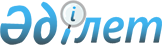 "Кейбір үлгілік құжаттарды бекіту туралы" Қазақстан Республикасы Денсаулық сақтау және әлеуметтік даму министрінің 2016 жылғы 7 маусымдағы № 482 бұйрығына өзгерістер енгізу туралы
					
			Күшін жойған
			
			
		
					Қазақстан Республикасы Еңбек және халықты әлеуметтік қорғау министрінің 2017 жылғы 27 қарашадағы № 402 бұйрығы. Қазақстан Республикасының Әділет министрлігінде 2017 жылғы 30 қарашада № 16023 болып тіркелді. Күші жойылды - Қазақстан Республикасы Премьер-Министрінің орынбасары - Еңбек және халықты әлеуметтік қорғау министрінің 2023 жылғы 28 шілдедегі № 322 бұйрығымен.
      Ескерту. Күші жойылды – ҚР Премьер-Министрінің орынбасары - Еңбек және халықты әлеуметтік қорғау министрінің 28.07.2023 № 322 (алғашқы ресми жарияланған күнінен бастап қолданысқа енгізіледі) бұйрығымен.
      РҚАО-ның ескертпесі!Осы бұйрық 01.01.2018 ж. бастап қолданысқа енгізіледі
      "Халықты жұмыспен қамту туралы" 2016 жылғы 6 сәуірдегі Қазақстан Республикасы Заңының 7-бабы 16) және 18) тармақшаларына сәйкес БҰЙЫРАМЫН:
      1. "Кейбір үлгілік құжаттарды бекіту туралы" Қазақстан Республикасы Денсаулық сақтау және әлеуметтік даму министрінің 2016 жылғы 7 маусымдағы № 482 бұйрығына (Нормативтік құқықтық актілерді мемлекеттік тіркеу тізілімінде № 13867 болып тіркелген, 2016 жылғы 18 шілдеде "Әділет" ақпараттық-құқықтық жүйесінде жарияланған) мынадай өзгерістер енгізілсін:
      көрсетілген бұйрықпен бекітілген "Ауданның (қаланың), облыстың (астананың, республикалық маңызы бар қаланың) халықты жұмыспен қамту орталығы" мемлекеттік мекемесінің үлгілік жарғысында:
      1-тармақ мынадай редакцияда жазылсын:
      "1. "________________ облысы (астана, республикалық маңызы бар қала) ____________ ауданы (қаласы) әкімдігінің Халықты жұмыспен қамту орталығы" мемлекеттік мекемесі (бұдан әрі – Орталық) ________________ облысының (астананың, республикалық маңызы бар қала) _________ ауданы (қаласы) аумағында жұмыспен қамтуға жәрдемдесудің белсенді шараларын, жұмыссыздықтан әлеуметтік қорғауды ұйымдастыру, атаулы әлеуметтік көмек көрсету және "Халықты жұмыспен қамту туралы" 2016 жылғы 6 сәуірдегі Қазақстан Республикасының Заңында (бұдан әрі – Заң) көзделген жұмыспен қамтуға жәрдемдесудің өзге де шараларын іске асыру бойынша функцияларды жүзеге асыру үшін ұйымдық-құқықтық мекеме нысанында құрылған заңды тұлға мәртебесіне ие коммерциялық емес ұйым болып табылады.";
      14-тармақ мынадай редакцияда жазылсын:
      "14. Орталық қызметінің мақсаты жұмыспен қамтуға жәрдемдесудің белсенді шараларын іске асыру, жұмыссыздықтан әлеуметтік қорғауды ұйымдастыру және атаулы әлеуметтік көмек көрсету болып табылады.";
      15-тармақ мынадай редакцияда жазылсын:
      "15. Орталық мақсатқа жету үшін мынадай қызмет түрлерін жүзеге асырады:
      1) халықты жұмыспен қамтудың жай-күйін бағалауды және дамуын болжауды, халықты еңбек нарығының жай-күйі туралы хабардар етуді жүзеге асырады;
      2) Заңда көзделген жұмыспен қамтуға жәрдемдесудің белсенді шараларын, сондай-ақ бюджет қаражаты есебінен қаржыландырылатын жұмыспен қамтуға жәрдемдесудің қосымша шараларын іске асыруды жүзеге асырады;
      3) өтініш білдірген адамдарды жұмыс іздеуші және жұмыссыздар ретінде тіркейді;
      4) "Әлеуметтік-еңбек саласындағы мемлекеттік көрсетілетін қызмет стандарттарын бекіту туралы" Қазақстан Республикасы Денсаулық сақтау және әлеуметтік даму министрінің 2015 жылғы 28 сәуірдегі № 279 бұйрығымен (Нормативтік құқықтық актілерді мемлекеттік тіркеу тізілімінде № 11342 болып тіркелген) бекітілген нысан бойынша жұмыссыз ретінде тіркелу туралы анықтама береді;
      5) жұмысынан айырылған жағдайда Қазақстан Республикасы Денсаулық сақтау және әлеуметтік даму министрінің 2015 жылғы 17 сәуірдегі № 236 бұйрығымен (Нормативтік құқықтық актілерді мемлекеттік тіркеу тізілімінде № 11224 болып тіркелген) бекітілген Мемлекеттік әлеуметтік сақтандыру қорынан төленетін әлеуметтік төлемдерді тағайындау, мөлшерін есептеу (айқындау), қайта есептеу, сондай-ақ олардың жүзеге асырылу қағидаларының 4-тармағымен көзделген Мемлекеттік әлеуметтік сақтандыру қорының қаражаты есебінен әлеуметтік төлем тағайындау үшін тізбесін халықты жұмыспен қамту мәселелері жөніндегі уәкілетті орган белгілеген қажетті құжаттарды қабылдауды жүзеге асырады және оларды Мемлекеттік корпорацияға жібереді;
      6) атаулы әлеуметтік көмек тағайындау үшін құжаттарды қабылдауды, атаулы әлеуметтік көмекті тағайындау кезінде мүдделі органдар мен ұйымдардың қызметін үйлестіруді жүзеге асырады оларды учаскелік комиссияның қарауына жолдайды, сондай-ақ Қазақстан Республикасы Денсаулық сақтау және әлеуметтік даму министрінің 2015 жылғы 5 мамырдағы № 320 бұйрығымен (Нормативтік құқықтық актілерді мемлекеттік тіркеу тізілімінде № 11426 болып тіркелген) бекітілген Мемлекеттік атаулы әлеуметтік көмекті тағайындау және төлеу қағидаларымен бекітілген нысан бойынша аудандық (қалалық) және (немесе) өңірлік комиссия әлеуметтік келісімшарт жасайды, атаулы әлеуметтік көмек тағайындауға жүгінген өтініш берушілердің құжаттарын әлеуметтік қорғау мәселелері жөнінде уәкілетті органға береді, атаулы әлеуметтік көмек алушыларға жеке жоспарды іске асыруға көмек көрсетеді, әлеуметтік келісімшарт міндеттемелерінің орындалуына мониторинг жүргізеді;
      7) әлеуметтік кәсіптік бағдарлау бойынша қызметтер көрсетеді;
      8) жұмыс іздеп жүрген адамдарға және жұмыссыздарға лайықты жұмыс таңдауда жәрдемдеседі, жұмысқа орналасу үшін жолдама береді;
      9) Мемлекеттік әлеуметтік сақтандыру қорымен және кенттердің, ауылдардың, ауылдық округтердің әкімдерімен халықты жұмыспен қамтуға жәрдемдесу шараларын іске асыру мәселелері бойынша өзара iс-қимылды жүзеге асырады;
      10) жұмыссызды жұмысқа орналастырудың жеке картасын жүргізеді;
      11) Қазақстан Республикасы Үкіметінің 2016 жылғы 29 желтоқсандағы № 919 қаулысымен бекітілген Нәтижелі жұмыспен қамтуды және жаппай кәсіпкерлікті дамытудың 2017 – 2021 жылдарға арналған бағдарламасына (бұдан әрі - Бағдарлама) қатысушылармен еңбек ресурстарының ұтқырлығын арттыру жөнінде осы бұйрықпен бекітілген әлеуметтік келісімшартқа қол қояды, оның орындалуына және шарттары орындалмаған кезде Заңға сәйкес санкциялардың қолданылуына мониторингті жүзеге асырады;
      12) еңбек делдалдығын көрсетеді;
      13) азаматтарды Бағдарламаға қатысу мәселелері бойынша хабардар етеді және оларға консультациялық қызметтер көрсетеді, құжаттарды дайындауға көмектеседі, үміткерлердің мұқтаждығын зерделеу мақсатында оларға консультация береді, үміткерлердің әлеуметтік қолдауға мұқтаждығын бағалауды, олардың құжаттарын қабылдауды жүргізеді;
      14) жұмыспен қамтуға жәрдемдесу шараларына әлеуеттi қатысушыларды iрiктеуді және бөлуді жүзеге асырады;
      15) жергілікті еңбек нарығындағы жұмыс күшіне қажеттілікті айқындайды және мониторинг жүргізеді;
      16) жұмыспен қамтуға жәрдемдесу шараларына қатысуға жолдама береді;
      17) жұмыс берушілерде бос жұмыс орындарының (бос лауазымдардың) болуы туралы, сондай-ақ мүгедектерді, пробация қызметінің есебінде тұрған адамдарды, бас бостандығынан айыру орындарынан босатылған адамдарды, ата-анасынан кәмелет жасқа толғанға дейін айырылған немесе ата-анасының қамқорлығынсыз қалған білім беру ұйымдарының түлектері болып табылатын жастар қатарындағы азаматтарды жұмысқа орналастыру квоталарының орындалуы туралы есепке алуды жүргізеді;
      18) Бағдарламаға қатысу мәселелері бойынша халық арасында ақпараттық-түсіндіру жұмыстарын жүргізеді;
      19) "Еңбек нарығы" ақпараттық жүйесі арқылы Бағдарламаға қатысушылардың жұмысқа орналасуына және міндетті зейнетақы жарналарының болуына мониторингті жүзеге асырады;
      20) еңбек делдалдығы бойынша қызметтер көрсету үшін жұмыспен қамтудың жекеше агенттіктерін тартады.".
      көрсетілген бұйрықпен бекітілген Халықты жұмыспен қамту мәселелері жөніндегі аудандық (қалалық) комиссия туралы үлгілік ережесінде:
      6-тармақ мынадай редакцияда жазылсын:
      "6. Комиссияның негізгі міндеттері:
      1) _______________ ауданының (қаласының, облыстық, республикалық маңызы бар қалалардың және астананың) аумағында орналасқан мемлекеттік органдардың, мемлекеттік және мемлекеттік емес ұйымдардың, кенттер, ауылдық округтер әкімдерінің халықты жұмыспен қамтуға жәрдемдесу шараларын іске асыру мәселелері жөніндегі қызметін үйлестіру;
      2) халықты жұмыспен қамтуға жәрдемдесу шараларын іске асыру тетіктерін жетілдіру мәселелері бойынша ұсыныстар дайындау болып табылады;
      3) атаулы әлеуметтік көмек тағайындау барысында мүдделі органдар мен ұйымдардың қызметін үйлестіру.";
      7-тармақ мынадай редакцияда жазылсын:
      "7. Комиссияның функцияларына мыналар енеді:
      1) ауданның (қаланың) аумағындағы мемлекеттік органдар мен ұйымдардың, кенттердің, ауылдардың, ауылдық округтер әкімдерінің халықты жұмыспен қамтуға жәрдемдесу шараларын іске асыру мәселелері жөніндегі қызметіне мониторинг жүргізу және оны әдістемелік басқару;
      2) ауданның (қаланың) халықты жұмыспен қамтуға жәрдемдесу шараларын іске асыруға бағытталған іс-шаралар жоспарын қарау және келісу;
      3) халықты жұмыспен қамту орталықтары ұсынатын ақпараттар мен құжаттардың негізінде Бағдарламаға әлеуетті қатысушыларды іріктеуді жүргізу және тиісті ұсыныстарды өңірлік комиссиялардың қарауына жіберу;
      4) Бағдарламаны іске асыру тетіктерін жақсарту бойынша, сондай-ақ Бағдарламаны іске асыруды тексеру нәтижелері бойынша анықталған бұзушылықтардың алдын алу және жою бойынша ұсынымдар әзірлеу;
      5) халықты жұмыспен қамтамасыз ету жөнінде республикалық іс-шараларды жергілікті атқарушы органдар қабылдайтын шаралармен үйлестіру бойынша ұсыныстар әзірлеу;
      6) Бағдарлама шеңберінде іске асырылатын инфрақұрылымдық жобалардың тізбесін қарау және келісу;
      7) әрбір елді мекенде техникалық және кәсіптік білімі (бұдан әрі – ТжКБ) бар кадрларды даярлауға үміткерлердің тізімін қалыптастыру бойынша мобильді топтар құру туралы шешім қабылдау;
      8) ТжКБ бар кадрларды даярлауға және қысқа мерзімді кәсіптік оқытуға) шешім қабылдау және үміткерлердің тізімін бекіту;
      9) ТжКБ бар кадрларды даярлауға және қысқа мерзімді кәсіптік оқытуға жіберілген Бағдарламаға қатысушыларды оқудан шығару туралы шешім қабылдау;
      10) қоныс аударушыларды (азаматтарды, оралмандарды) Бағдарламаға қатысушылардың құрамына қосу туралы не қосудан бас тарту туралы ұсынымдар әзірлейді;
      11) жұмыспен қамтуға жәрдемдесу және әлеуметтік бейімдеу жөніндегі шараларды ұсыну туралы ұсынымдар әзірлеу;
      12) шартты ақшалай көмектің бір жолғы төлемін беру мәселесін қарастыру;
      13) әлеуметтік келісімшартты ұзартуға орай шартты ақшалай көмекті ұзарту мәселесін қарастыру;
      14) жасалған әлеуметтік келісімшартты іске асыру барысын мониторингілеу.";
      8-тармақтың 1) тармақшасы мынадай редакцияда жазылсын:
      "1) мүдделі мемлекеттік органдармен, мемлекеттік және мемлекеттік емес ұйымдармен, кенттердің, ауылдардың, ауылдық округтердің әкімдерімен халықты жұмыспен қамтуға жәрдемдесу және әлеуметтік бейімдеу шараларын іске асыру мәселелері бойынша өзара бірлесіп әрекет етуге;";
      көрсетілген бұйрықпен бекітілген Халықты жұмыспен қамту мәселелері жөніндегі өңірлік комиссия туралы үлгілік ережесінде:
      6-тармақ мынадай редакцияда жазылсын:
      "6. Комиссияның негізгі міндеттері:
      1) _______________ облысының (астананың, республикалық маңызы бар қаланың) мемлекеттік органдарының, мемлекеттік және мемлекеттік емес ұйымдарының Бағдарламаны іске асыру мәселелері жөніндегі қызметін үйлестіру;
      2) Бағдарламаның іске асыру тетіктері мен бағыттарын жетілдіру мәселелері бойынша ұсыныстар дайындау болып табылады;
      3) атаулы әлеуметтік көмек тағайындау барысында мүдделі органдар мен ұйымдардың қызметін үйлестіру.";
      7-тармақ мынадай редакцияда жазылсын:
      "7. Комиссияның функцияларына мыналар енеді:
      1) бір облыс шегінде бір ауданнан (облыстық маңызы бар қаладан) екіншісіне (облыстық маңызы бар қалаға) қоныс аударатын азаматтарға қатысты Бағдарламаға қатысушылардың құрамына қосу не қосудан бас тарту туралы ұсынымдар әзірлеу;
      2) жұмыс күші көп облыстардан жұмыс күші тапшы облыстарға қоныс аударатын азаматтарға қатысты Бағдарламаға қатысушылар құрамына қосу не қосудан бас тарту туралы ұсынымдар әзірлеу және оларды уәкілетті органға жіберу;
      3) аудандар және қалалар бөлінісінде Бағдарламаны бағыттары бойынша қаржыландыру лимиттерін келісу;
      4) білім беру ұйымдарындағы қысқа мерзімді кәсіптік оқытудың құнын келісу;
      5) облыстық, қалалық және аудандық маңызы бар жергілікті атқарушы органдардың Бағдарламаның іске асырылуы туралы есептерін тыңдау;
      6) Бағдарламаны іске асыру тетіктерін жақсарту бойынша, сондай-ақ Бағдарламаны іске асыруды тексеру нәтижелері бойынша анықталған бұзушылықтардың алдын алу және жою бойынша ұсынымдар әзірлеу;
      7) Бағдарламаны іске асыруға бөлінген бюджет қаражатын тиімді пайдалану жөніндегі ұсыныстар әзірлеу;
      8) _______________ облысының (астананың, республикалық маңызы бар қаланың) аумағында Бағдарламаны іске асыру мәселелері бойынша ұсынымдар әзірлеу;
      9) ТжКБ бар кадрларды даярлау және қысқа мерзімді кәсіптік оқыту үшін, оның ішінде мобильдік оқу орталықтарының базасында оқыту үшін білім беру ұйымдарының тізбесін бекіту;
      10) ТжКБ бар кадрларды даярлау үшін мамандықтардың және қысқа мерзімді кәсіптік оқыту үшін, оның ішінде оқу орталықтарының базасында оқыту үшін кәсіптердің тізбесін бекіту;
      11) оқушылардың контингенті бойынша жоспарлы деректердің негізінде білім беру ұйымдары және мамандықтар (кәсіптер) бойынша орындарды бөлуді қамтамасыз ету;
      12) шығу өңірлерінен қосымша еңбек ресурстары тартылатын кәсіптер тізбесін бекіту;
      13) жұмыспен қамтуға жәрдемдесу және әлеуметтік бейімдеу жөніндегі шараларды ұсыну туралы ұсынымдар әзірлеу;
      14) шартты ақшалай көмектің бір жолғы төлемін беру мәселесін қарастыру;
      15) әлеуметтік келісімшартты ұзартуға орай шартты ақшалай көмекті ұзарту мәселесін қарастыру;
      16) жасалған әлеуметтік келісімшартты іске асыру барысын мониторингілеу.";
      8-тармақтың 1) тармақшасы мынадай редакцияда жазылсын:
      "1) облыстың (астананың, республикалық маңызы бар қаланың) аумағында орналасқан мүдделі мемлекеттік органдармен, мемлекеттік және мемлекеттік емес ұйымдармен халықты жұмыспен қамтуға жәрдемдесу шараларын іске асыру және әлеуметтік бейімдеу шараларын көрсету мәселелері бойынша өзара бірлесіп әрекет етеді;".
      2. Қазақстан Республикасы Еңбек және халықты әлеуметтік қорғау министрлігінің Әлеуметтік көмек департаменті заңнамада белгіленген тәртіппен:
      1) осы бұйрықты Қазақстан Республикасының Әділет министрлігінде мемлекеттік тіркеуді;
      2) осы бұйрық мемлекеттік тіркелген күннен бастап күнтізбелік он күн ішінде оның қазақ және орыс тілдеріндегі қағаз және электрондық түрдегі көшірмесін "Республикалық құқықтық ақпарат орталығы" шаруашылық жүргізу құқығындағы республикалық мемлекеттік кәсіпорнына Қазақстан Республикасы Нормативтік құқықтық актілерінің эталондық бақылау банкіне қосу үшін жіберуді;
      3) осы бұйрық Қазақстан Республикасы Әділет министрлігінде мемлекеттік тіркелгеннен кейін күнтізбелік он күн ішінде оның көшірмесін мерзімді баспа басылымдарында ресми жариялауға жіберуді;
      4) осы бұйрық ресми жарияланғаннан кейін Қазақстан Республикасы Еңбек және халықты әлеуметтік қорғау министрлігінің интернет-ресурсында орналастыруды қамтамасыз етсін;
      5) осы бұйрық Қазақстан Республикасының Әділет министрлігінде мемлекеттік тіркелгеннен кейін он жұмыс күні ішінде Қазақстан Республикасы Еңбек және халықты әлеуметтік қорғау министрлігінің Заң қызметі департаментіне осы тармақтың 1), 2), 3) және 4) тармақшаларында көзделген іс-шаралардың орындалуы туралы мәліметтерді ұсынуды қамтамасыз етсін.
      3. Осы бұйрықтың орындалуын бақылау Қазақстан Республикасының Еңбек және халықты әлеуметтік қорғау вице-министрі С.Қ. Жақыповаға жүктелсін.
      4. Осы бұйрық 2018 жылғы 1 қаңтардан бастап қолданысқа енгізіледі және ресми жариялануға тиіс.
      КЕЛІСІЛДІ
      Қазақстан Республикасының
      Қаржы министрі
      _____________ Б. Сұлтанов
      2017 жылғы 27 қараша
					© 2012. Қазақстан Республикасы Әділет министрлігінің «Қазақстан Республикасының Заңнама және құқықтық ақпарат институты» ШЖҚ РМК
				
      Қазақстан РеспубликасыныңЕңбек және халықтыәлеуметтік қорғау министрі

Т. Дүйсенова
